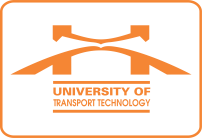 Ngày, thángThời gianĐịa điểm - Nội dungChủ trìThứ Hai11/02Sáng
8h30Nội dung: Gặp mặt đầu Xuân Kỷ Hợi 2019.
Thành phần: Toàn thể các đồng chí lãnh đạo, CB, GV, NLĐ CSĐT Hà Nội.
Địa điểm: Hội trường lớn CSĐT Hà Nội.Hiệu trưởngThứ Hai11/02Sáng
9h30Nội dung: Gặp mặt đầu Xuân Kỷ Hợi 2019.
Thành phần: Toàn thể các đồng chí lãnh đạo, CB, GV, NLĐ CSĐT Thái Nguyên.
Địa điểm: Hội trường lớn CSĐT Thái Nguyên.PHT Nguyễn Hoàng LongThứ Hai11/02Sáng
10h30Nội dung: Gặp mặt đầu Xuân Kỷ Hợi 2019.
Thành phần: Toàn thể các đồng chí lãnh đạo, CB, GV, NLĐ CSĐT Vĩnh Phúc.
Địa điểm: Hội trường lớn CSĐT Vĩnh Phúc.Hiệu trưởngThứ Hai11/02ChiềuThứ Ba12/02SángThứ Ba12/02ChiềuThứ Tư13/02SángThứ Tư13/02ChiềuThứ Năm
14/02SángLàm việc tại CSĐT Vĩnh PhúcHiệu trưởngThứ Năm
14/02Chiều Thứ Sáu15/02Sáng8h00Nội dung: Họp rà soát công tác chuẩn bị thi VC2018. 
Thành phần: Các Phó Chủ tịch, trưởng các Ban Hội đồng thi tuyển VC2018.
Địa điểm: Phòng họp tầng 2, nhà H1.Chủ tịch HĐThứ Sáu15/02Chiều14h00Nội dung: Làm việc với Phòng KHCN-HTQT về kế hoạch công tác 2019. 
Thành phần: Các Phó HT, lãnh đạo và nhân viên Phòng KHCN-HTQT.
Địa điểm: Phòng họp tầng 2, nhà H1.Hiệu trưởngThứ Bảy
16/02SángThứ Bảy
16/02ChiềuChủ nhật
17/02SángChủ nhật
17/02Chiều